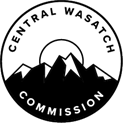 AgendaCentral Wasatch CommissionBudget/Finance/Audit Committee MeetingTuesday, April 12, 20218:30 a.m. - 10:00 p.m.      NOTICE OF ELECTRONIC MEETINGIn view of the current COVID-19 pandemic:1.	This meeting will occur only electronically, without a physical location, as authorized by the Governor’s Executive Order dated March 18, 2020 (the “Governor’s Order”) and related legislation enacted by the Utah Legislature since that date. (See the attached written determination of the Chair of the CWC Board that conducting this meeting with a physical anchor location presents a substantial risk to the health and safety of those who may be present at the anchor location).  The public may remotely hear the open portions of the meeting through live broadcast by connecting to:https://zoom.us/j/94240853104?pwd=TWx4MTVsbFd1ZFdxWnRFVDRzQ2l1QT09 8:30 a.m.  	Opening Mayor Silvestrini, as Chair of the Budget/Finance Committee will call the meeting to order. 8:30 a.m.	 CWC 3rd Quarter Financial ReviewCommittee will review 3rd quarter financial report and 4th quarter projections8:40 a.m. 	Visitor Use Contract and Agreement with Utah State UniversityCommittee will make adjustment to project/payment calendar8:45 a.m.	Short Term Projects FundingCommittee will discuss and decide on current budget amount8:55 a.m.	Preliminary 2021/2022 Budget Committee will review the preliminary 2021/2022 budget worksheets and discuss to make a recommendation on preliminary budget to the CWC Executive Committee9:30 a.m.	Closed sessionClosed session is being held to discuss personnel items9:55 a.m.	Adjourn closed sessionCommittee will leave the closed session and re-open committee meeting10:00 a.m.	AdjournmentCERTIFICATE OF POSTINGAt or before 8:30 a.m. on  April  12th, 2021,   the undersigned hereby certify that the above notice and agenda was(1) posted on the Utah Public Notice Website created under UTAH CODE ANN. 63F-1-701; and (2) provided to The Salt Lake Tribune and/or Deseret News and to a local media correspondentThis meeting is being conducted only electronically without a physical location as authorized by the Governor’s Executive Order dated March 18, 2020, and related legislation enacted by the Utah Legislature (HB5002) due to the national/state/local directives related to COVID-19. The audio recording and transcript of the meeting will be posted for public review.Final action may be taken in relation to any topic listed on the agenda, including but not limited to adoption, rejection, amendment, addition of conditions and variations of options discussed. Members of the Commission will participate electronically. Meetings may be closed for reasons allowed by statute.In compliance with the Americans with Disabilities Act, individuals needing special accommodations or assistance during this meeting shall notify the CWC’s Administrator at (801) 230-2506 at least 24 hours prior to the meeting. TDD number is (801) 270-2425 or call Relay Utah at #711. Kaye Mickelson: Central Wasatch Commission Office AdministratorLetter of Determination of the Chair of the Board of the Central Wasatch Commission Concerning Electronic Meeting Anchor LocationPURSUANT TO UTAH CODE ANN. 52-4-207(4),I, as the Chair of the Board of Commissioners (the “Board”) of the Central Wasatch Commission, hereby determine that conducting Board meetings at any time during the next 30 days at an anchor location presents a substantial risk to the health and safety of those who may be present at the anchor location. The World Health Organization, The President of the United States, The Governor of Utah, and the Salt Lake County Mayor and Health Department, have all recognized that a global pandemic exists related to the new strain of the coronavirus, SARS-CoV-2 (COVID-19)Due to the nature of emergency caused by the global pandemic, I find that conducting a meeting at an anchor location under the current state of public health emergency constitutes a substantial risk to the health and safety of those who may be present at the location. According to information from state epidemiology experts, Utah is currently in an acceleration phase, which has the potential to overwhelm the state’s healthcare system. DATED: February 1, 2021ATTEST:  		CENTRAL WASATCH COMMISSION                                     	                         	                                                                                    	Michael J. Peterson, Secretary                                 	       	Christopher F. Robinson, Chair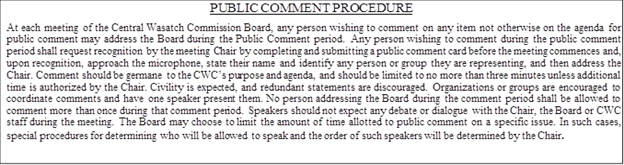 